WEST RACEWAY ESLÖVReglementet BRM 1/24 mini saloonRegler för tävlingsserien:1/24 Mini-Saloon, en racerserie med "out of the box"-bilar från BRM. Alla bilar är standard men då tanken på att köra dem direkt som "out of the box” inte är fullt så enkelt, så har det visat sig att en del ändringar är nödvändigt för att bilarna ska fungera som de ska. Det finns även små skillnader på modellerna beroende på om de är från 1:a 2:a eller 3:e serien.Tävlingsbestämmelserna är gjorda så att du kan hålla nere kostnaderna och göra serien tillgänglig för så många som möjligt.Tävlingen kommer att vara uppdelad i 2 olika klasser, GRP 2 bilar och Mini Cars.Racen består av en mix av bilar precis som vanligt men resultaten kommer att räknas separat, varje klass för sig. Följande bilar från BRM och TTS är godkända i GRP 2 klassen: Alfa Romeo, Opel Kadett, Ford Escort, BMW 2002. Även VW Scirocco när den blir tillgänglig.Följande bilar från BRM och TTS är godkända i Mini Car klassen: NSU TT, Renault R8, Fiat Abarth, Mini Cooper, Simca 1000, Autobianchi.Vad som kan komma att ändras beskrivs nedan och under respektive typ av bil kan du se vad som är utmärkande för dem och vad som får göras för just den modellen.Regler för bilar.Bilarna får endast utrustas med originalgummidäck från BRM med valfri compound, (gummiblandning). Tillägg 1. Byte till Aluminium drev är tillåtet på samtliga bilar.Endast standard utväxling är tillåtet, 12/33. Motor skall vara enligt BRM, 19000 rpm. Motor får inte öppnas, original tapen runt motorn skall vara intakt.Eftersom bilarna är försedda med både brons och kullager är båda tillåtna, dock endast BRM lager.Tillägg 2. Tillåtet att byta till guide av märket Revo Slot RS 210 och RS 210 W. Obs tänk på att den är 9 mm djup o bör nog slipas för att fungera optimalt.Karossen och chassi får inte göras lättare och vikt får inte läggas på varken i karossen eller på chassit eller någon annanstansMax bredd är olika för varje bil, men regeln är att inget får vara utanför karossen, varken fram eller bak. I vissa modeller är det tillåtet att slipa i karossen för att uppnå max bredd på axeln.Det är EJ tillåtet att slipa i karossen för att maxa bredden om man överstiger max bredd, detta gäller både fram och bak axel..Hål ø3 / ø4 i botten för digitalt chip / sensor är dock tillåtet.Byte av braids är tillåtet.Skruvar i bilen får bytas till t.ex. torx skruvar.Gummidistanser mellan kaross och chassi måste passa där, och vara av märke BRM.EJ tillåtet att chimsa bakaxel.Förlorade smådelar som speglar, torkare och avgasrör behöver inte monteras ihop under körning. Större detaljer typ avgasrör bör dock återmonteras inför nästa race.Det är tillåtet att montera en ljussats i bilen, ljussatsen med sladdar får inte överstiga 5 gr.Om en digital dekoder är monterad ska denna även finnas i bilen vid analog körning.Däckrengöring (rollning av däck) är endast tillåten med den tejp som tillhandahålls av banägaren.Allt som ej är med här är ej tillåtet..Tävlingsuppgörelse:Vi kör 5 st Race under hösten, med 2 heat i varje race där vi räknar bort de 2 sämsta heaten.Resultatet räknas på antal varv efter de 8 bästa heaten.Vi genomför inga tekniska besiktningar innan race men alla startande kan få sin bil kontrollerad, innan man lämnar in bilen i Parc Fermè av Jesper och Mats som tillhandahåller de specifikationer som krävs.Om det finns misstanke om felaktigheter på någons bil, så har alla förare rätt att begära en teknisk kontroll på misstänkt bil. Det måste komma en officiell begäran för att detta ska ske o heaten kommer att stoppas under tiden.  Om inga felaktigheter påträffas vid den tekniska kontrollen så medföljer det en minus 10 varvs straff för anmälaren.Bil som EJ uppfyller teknisk kontroll vid anmälan från annan förare under race, blir automatiskt diskvalificerad om det upptäcks vid kontroll.Dessa kontroller utförs och bedöms av tävlingsledningen. (Mats, Jesper).Inför RaceBilen skall inlämnas till Parc Fermé 15 min innan kvalet, där det via lotteri kommer att utses 1 bil som ska genomgå en teknisk kontroll. Denna kontroll utförs av tävlingsledningen. (Mats, Jesper).RaceKvalet körs i ordning av slumpen i Lapmastern. 1 min/snabbast varv tid i förutbestämt spår. (Spår 3 Blå bana)Efter kvalet i återgår bilen i Parc Fermé.Bilen du använder för kvalificering är även den bil du kör i dagens första lopp, det är fritt bil val i dagens övriga lopp. Heat 1 körs enligt kvaltider.Heat 2 körs i turordning efter heat 1. (Om jag får det o fungera).Bilarna går i Parc Fermè direkt efter varje heat.Man är kurvvakt i heatet efter man själv kört, undantag i Heat 1, då de 4 bästa kvaltiderna kurvvaktar4 x 4 min/heat. Justeras efter antal förare o körs likadant genom alla 5 racen.Racet går på 12.5 volt.. Vid udda antal startande kommer det att köras enligt Round Robin.Track call under ett lopp, sker endast om det är nån defekt på banan eller om det finns bilar på banan som kan ställa till det för andra bilar och då endast inom ”track zonerna”.Racet återgår direkt efter att problemet är löst.All mekning med bil eller annan utrustning som tex handtag, skall ske under race tid.Otillåten mekning av bilen under trackcall kan straffas utdelas med -5 varv.Rollning av däck får endast ske innan start.  Om föraren vill ”rolla däcken” under racet så ska det ske framför föraren samt på ett säkert sätt som ej stör andra förare. Om man stör nån annan förare kan straff på – 5 varv utdelas.Efter RaceEn bil får endast delta en gång i varje lopp, dvs. 2 eller fler förare kan inte delta med samma bil i samma race.Du får inte byta bil mitt i ett lopp. Vid byte av bil mellan heaten kommer denna bil att automatiskt genomgå teknisk kontroll efter racet, såvida man inte haft bilen i Parc Fermé innan racet startade.Felaktig bil vid teknisk kontroll efter race är automatiskt diskkvalificerad.Det är EJ möjligt att få tillgång till test på banan under racet. * Tävlingsledningen kan kringgå denna regel om det är en ny deltagare som inte har något inflytande på toppresultatet.Start avgift 300 kr. Anmälan = inbetald start avgift.Ingår track fee samt kaffe med enklare kaka under race dagen.I samband med prisutdelningen efter sista racet kommer att bli ett enklare lotteri till alla startande under hösten, typ samma som efter vår racet.Specifikation av bilar. GRP 2Kadett C Coupe GT/E:Mina. däckdiametern bak är 22,7 mm.Max bredd. Fram 71,9 mm   Bak 70,9 mmVikt ca 135 g.EJ tillåtet att ändra den främre cambervinkeln.Tillåtet att vända drevet.Alfa Romeo GTA:Mina. däckdiametern bak är 22,7 mm.Max bredd Fram 73,0 mm   Bak 70,5 mmVikt ca 125 gEJ tillåtet att ändra den främre cambervinkeln.Tillåtet att vända drevet.Ford Escort MK1:Max bredd Fram 71,5 mm  Bak 71,5 mm.Vikt ca 135 g.Mina. däckdiametern bak är 22,7 mm.EJ tillåtet att ändra den främre cambervinkeln.Tillåtet att vända drevet.Chassi varierar lite i längd så lite skrap på baksidan, plasten måste slipas så det går fritt på de som gör det.Guide skruven får bytas till den från BRM om det finns problem med spelet.Bakdrevet får vändas 180° för att eliminera buller som behöver placeras mellan växlarna och lagret, ca. 1,5 - 1,75 mm. men inte mer, bilen får inte göras bredare.Det är tillåtet att byta ut lagerbocken till S-412K för att sänka bilen till de andra bilarnas höjd, var medveten om att hjulen kan skrapas på karossen, det kan elimineras genom att minska spårvidden.  Tillåtet att slipa karossen om man ej överstiger max bredden.BMW 2002:Mina. däckdiametern bak är 22,7 mm.Max bredd   Fram 72,5 mm   Bak 71,2 mm.Vikt ca 125 g.EJ tillåtet att ändra den främre cambervinkeln.Tillåtet att vända drev.VW SciroccoIngen specifikation vid aktuellt tillfälle.Max  bredd  Fram     mm  Bak      mmVikt    gSpecifikation av bilar:  Mini CarsMini Cooper:Max bredd   Fram 66,2 mm   Bak 68,7 mmVikt ca 115 g.Mini Cooper kan göras smalare och sänkas, hjulhusen kan skrapas på däcken så de måste vara väldigt små vilket gör att bilen är så låg att den kör på styrningen, man kan dra fördel av de tunnaste flätorna.Tillåtet att slipa karossen om man ej överstiger max bredden. Dessutom måste man ibland löda om ledningarna på motorn då de inte får vända uppåt för då krockar de med inredningen.Tillåtet att vända drevet.Mini är mini och det finns inte mycket utrymme inuti. Fiat Abarth 1000 TCR:Max bredd   Fram 67 mm   Bak 67 mm.Vikt ca 125 g.Bakhjul skrapar på insidan av skärmkanten, det är tillåtet att slipa på sidan av bakdrevet för att göra spårvidden mindre, du kan enkelt ta bort 0,4 mm. och på motsatt sida monteras kortare rör så att bilen fortfarande är rak.Tillåtet att slipa kaross om man ej överstiger max bredden.Aluminiumdrevet är smalare än nylondrevet så det kan även monteras med samma resultat.För att förhindra att plastplattan på baksidan av chassit vrider sig får man montera ett litet plastblock på chassit, vikt 0,4 gr,  eller så kan man skära det själv till en 3 mm. tallrik.Tillåtet att vända drevet.Renault R8 Gordini:Max bredd   Fram 65 mm Bak 65 mmVikt ca 133 gBakhjul kan skrapa på skärmkanterna, gör spårvidden smalare genom att byta distanser på bakaxlarna. Tillåtet att slipa karossen om man ej överstiger max bredden.Tillåtet att vända drevet.SIMCA 1000:Max bredd  Fram 67,0  mm  Bak 69,0 mmVikt ca 137 gDen första generationen från TTS 2016-2019 samt båda versionerna från BRM 2019 är godkända.Ny version från TTS per. November 2019 måste man byta däck till BRM däck innan den kan delta.NSU TT:Ingen specifikation vid aktuellt tillfälle.Bakluckan kan förstärkas med tejp eller canvastejp inuti, tappar du de 2 små pinnarna som håller fast luckan ska luckan vara lös, den får ej stängas.Autobianchi:Ingen specifikation vid aktuellt tillfälle.All specifikation är hämtat från SlotWorld.dkReservation för eventuella fel. Både tekniska o grammatiska.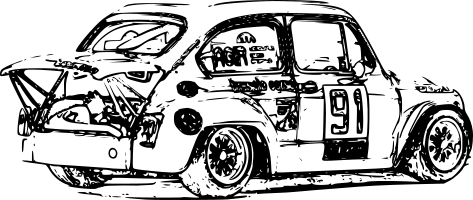 